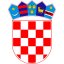 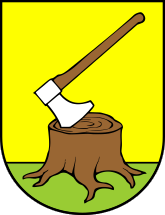 Temeljem članka 72. st. 1. Zakona o komunalnom gospodarstvu  („Narodne novine“, broj 68/18, 110/18 i 32/20 -pročišćeni tekst) i članka 30. Statuta Općine Sikirevci („Službeni vjesnik Brodsko-posavske županije“ br.11/21.“Službeni glasnik Općine Sikirevci“ 1/22, 7/23.), Općinsko vijeće Općine Sikirevci na svojoj 17. sjednici održanoj dana 08.prosinca 2023.  godine donosi:PROGRAM 
održavanja objekata komunalne infrastrukture na području Općine Sikirevci za 2024. godinuČlanak 1.	Ovim Programom određuje se održavanje objekata i uređaja komunalne infrastrukture na području Općine Sikirevci za 2024. godinu za:Održavanje nerazvrstanih cestaOdržavanje javnih prometnih površina na kojima nije dopušten promet motornih vozilimaOdržavanje građevina javne odvodnje oborinskih vodaOdržavanje javnih zelenih površinaOdržavanje građevina, uređaja i predmeta javne namjeneOdržavanje groblja i krematorija na grobljima Održavanje čistoće javnih površinaOdržavanje javne rasvjeteProgramom iz stavka 1. ovog članka utvrđuje se opis i opseg poslova održavanja komunalne infrastrukture s procjenom pojedinih troškova po djelatnostima te iskaz financijskih sredstava potrebnih za ostvarivanje programa, s naznakom izvora financiranja.Članak 2.U 2024. godini održavanje komunalne infrastrukture iz članka 1. ove Odluke na području Općine Sikirevci obuhvaća:Održavanje nerazvrstanih cestaPodrazumijeva skup mjera i radnji koje se obavljaju tijekom cijele godine sa svrhom održavanja prohodnosti, tehničke ispravnosti, urednosti ceste i osiguravanja sigurnosti ceste i cestovnih objekata.Održavanje javnih prometnih površina na kojima nije dopušten promet motornih vozilaPod održavanjem javnih površina na kojima nije dopušten promet motornih vozila podrazumijeva se održavanje i popravci tih površina kojima se osigurava njihova funkcionalna ispravnost.Održavanje građevina javne odvodnje oborinskih vodaPodrazumijeva se upravljanje i održavanje građevina koje služe prihvatu, odvodnji i ispuštanju oborinskih voda iz građevina i površina javne namjene osim građevina u vlasništvu javnih isporučitelja vodnih usluga.Održavanje javnih zelenih površinaKošenje, obrezivanje i sakupljanje biološkog otpada s javnih zelenih površina, obnova, održavanje i njega drveća, ukrasnog grmlja i drugog bilja, popločenih i nasipanih površina u parkovima, fitosanitarna zaštita bilja i biljnog materijala.Održavanje građevina, uređaja i predmeta javne namjenePodrazumijeva se održavanje, popravci, čišćenje tih građevina, uređaja i predmeta.Održavanje groblja i krematorija na grobljimaOdržavanje prostora i zgrada za obavljanje ispraćaja i ukopa pokojnika te uređivanje putova, zelenih i drugih površina unutar groblja.Održavanje čistoće javnih površinaPodrazumijeva se čišćenje površina javne namjene, osim javnih cesta, koje obuhvaća ručno i strojno čišćenje i pranje javnih površina od otpada, snijega i leda kao i postavljanje i čišćenje košarica za otpatke.Održavanje javne rasvjeteUpravljanje i održavanje instalacija javne rasvjete, uključujući podmirenje troškova električne energije za rasvjetljavanje površina javne namjene.Članak 3.Planirani izvori sredstava za ostvarenje održavanje komunalne infrastrukture su od:Članak 4.Ovaj Program stupa na snagu osmog dana od objave u „Službenom glasniku Općine Sikirevci “, primjenjuje se od 01.siječnja2024. godine, a biti će objavljen i na službenim stranicama Općine Sikirevci www.opcina-sikirevci.hr. OPĆINSKO VIJEĆEOPĆINE SIKIREVCIPredsjednik Općinskog vijećaTomislav ZovkoKLASA:400-08/23-01/1URBROJ: 2178-26-02-23-03Sikirevci, 08.prosinac 2023.REDNI BROJ I OPISPLAN PRORAČUNA ZA 2024. GODINUR140 PRIČUVAIzvor: 11 Izvorni općinski prihodi700,00R131 USLUGE ODRŽAVANJA NERAZVRSTANIH CESTA I POLJSKIH PUTOVA - NASIPAVANJE TUCANIKOMIzvor: 42 Prihod od zakupa polj.zemljišta u vlasništvu RH39.800,00UKUPNO: 40.500,00REDNI BROJ I OPISR128 MATERIJAL I DIJELOVI ZA TEKUĆE I INVESTICIJSKO ODRŽAVANJE STROJEVA I UREĐAJA TE PRIJEVOZNIH SREDSTAVAIzvor: 11 Izvorni općinski prihodi1.300,00UKUPNO: 1.300,00REDNI BROJ I OPISR142 NAKNADA ZA SLIVNU VODNU NAKNADU, KOMUNALNI DOPRINOSIzvor: 43 Ostali prihodi za posebne namjene8.000,00R141 ODRŽAVANJE KANALA OBORINSKE VODE I SUSTAV ODVODNJEIzvor: 43 Ostali prihodi za posebne namjene1.300,00R244 PRIKLJUČAK NA VODOVODNU MREŽUIzvor: 11 Izvorni općinski prihodi3.000,00R103 ZACJEVLJIVANJE GL.KANALA JELAS ISPRED OPĆINSKE ZGRADE U SIKIREVCIMAIzvor: 52 Kapitalne pomoći50.000,00UKUPNO: 62.300,00REDNI BROJ I OPISR126 DOPRINOSI NA PLAĆEIzvor: 54 Pomoći iz fondova EU15.000,00R138 HORTIKULURALNO UREĐENJE ZA OBA NASELJAIzvor: 43 Ostali prihodi za posebne namjene6.000,00R129 MATERIJAL I DIJELOVI ZA TEKUĆE I INVESTICIJSKO ODRŽAVANJE PARKOVA, DJEČJIH IGRALIŠTA, I SL.Izvor: 11 Izvorni općinski prihodi2.700,00R147 NABAVA KOMUNALNE OPREMEIzvor: 11 Izvorni općinski prihodi2.000,00R125 PLAĆE - JAVNI RADOVIIzvor: 51 Tekuće pomoći10.000,00R130 SLUŽBENA, RADNA I ZAŠTITNA ODJEĆA I OBUĆAIzvor: 11 Izvorni općinski prihodi700,00R139 UGOVORI O DJELU - KOMUNALNI RADNICI POVREMENIIzvor: 43 Ostali prihodi za posebne namjene5.000,00R134 USLUGE KRČANJA RASLINJA I TRNJA - OBA NASELJAIzvor: 43 Ostali prihodi za posebne namjene19.900,00R132 USLUGE ODRŽAVANJA I KOŠENJA  JAVNIH POVRŠINA I PARKOVA  SIKIREVCI I JARUGEIzvor: 43 Ostali prihodi za posebne namjene46.500,00R127 UTROŠAK GORIVA ZA SSTROJEVE, UREĐAJE I TRAKTORIzvor: 43 Ostali prihodi za posebne namjene0,00UKUPNO: 107.800,00REDNI BROJ I OPISR094 AGLOMERACIJA SIKIREVCI-JARUGE (BROD 3) PROJEKT KANALIZACIJAIzvor: 11 Izvorni općinski prihodi2.700,00R242 DODATNA ULAGANJA U OBJEKT DVD SIKIREVCIIzvor: 11 Izvorni općinski prihodi3.000,00R144 KAPITALNE DONACIJE SIKIREVČANKI PO ODLUCI OPĆINSKOG VIJEĆAIzvor: 11 Izvorni općinski prihodi3.000,00R077 MATERIJAL I DIJELOVI ZA TEKUĆE I INVESTICIJSKO ODRŽAVANJE OBJEKATA U VL. OPĆINEIzvor: 11 Izvorni općinski prihodi13.000,00R149 NABAVA KOMBI VOZILA 8+1Izvor: 11 Izvorni općinski prihodi17.300,00R145 NABAVA STROJEVA I UREĐAJA ZA KOMUNALNE POTREBEIzvor: 11 Izvorni općinski prihodi5.000,00R098 OPREMA ZA GRIJANJE I HLAĐENJE ZA OBJEKTE U VL. OPĆINEIzvor: 11 Izvorni općinski prihodi700,00R249 OSTALA OPREMA ZA POTREBE OBJEKATA U VL.OPĆINEIzvor: 11 Izvorni općinski prihodi1.300,00R256 PROJEKTNA DOKUMENATCIJA ZA REK.LOVAČKE KUĆE SIKIREVCIIzvor: 11 Izvorni općinski prihodi6.600,00R097 UREDSKI NAMJEŠTAJ ZGRADA OPĆINEIzvor: 11 Izvorni općinski prihodi3.300,00R133 USLUGE IZVOĐENJA MANJIH GRAĐEVINSKIH RADOVAIzvor: 43 Ostali prihodi za posebne namjene13.300,00R078 USLUGE TEKUĆEG I INVESTICIJSKOG ODRŽAVANJA OBJEKATA U VL. OPĆINEIzvor: 11 Izvorni općinski prihodi3.000,00UKUPNO: 72.200,00REDNI BROJ I OPISR158 RASHODI PROTOKOLA NA SPOMEN OBILJEŽJIMA POGINULIM HRVATSKIM BRANITELJIMAIzvor: 11 Izvorni općinski prihodi1.000,00R156 TEKUĆE ODRŽAVANJE MJESNIH GROBLJA - KOŠENJE GROBLJAIzvor: 43 Ostali prihodi za posebne namjene10.600,00R157 USLUGE ODRŽAVANJA SAKRALNIH OBJEKATA NA MJESNIM GROBLJIMA OPĆINEIzvor: 43 Ostali prihodi za posebne namjene1.000,00UKUPNO: 12.600,00REDNI BROJ I OPISR163 DERATIZACIJA I DEZINSEKCIJA I STRUČNI NADZORIzvor: 11 Izvorni općinski prihodi16.000,00R162 DIMNJAČARSKE I EKOLOŠKE USLUGEIzvor: 43 Ostali prihodi za posebne namjene100,00R161 NAKNADA ZA ODVOZ SMEĆA, KAZNE POTICANJE SMANJENJE OTPADA FZZOIzvor: 11 Izvorni općinski prihodi8.000,00R164 RASHODI VEZANO ZA ZBRINJAVANJE ŽIVOTINJA (PSI LUTALICE)Izvor: 43 Ostali prihodi za posebne namjene100,00R221 SANACIJA DIVLJE DEPONIJEIzvor: 52 Kapitalne pomoći0,00R136 USLUGE ODRŽAVANJA ZIMSKE SLUŽBEIzvor: 43 Ostali prihodi za posebne namjene2.000,00R160 USLUGE ODVOZA KLAONIČKOG OTPADAIzvor: 11 Izvorni općinski prihodi10.000,00R137 USLUGE RADA STROJEMIzvor: 43 Ostali prihodi za posebne namjene10.600,00UKUPNO: 46.800,00REDNI BROJ I OPISR154 USLUGE TEKUĆEG ODRŽAVANJA JAVNE RASVJETE ZA OBA NASELJAIzvor: 43 Ostali prihodi za posebne namjene10.000,00R153 UTROŠAK OPSKRBA JAVNA RASVJETA SIKIREVCIIzvor: 43 Ostali prihodi za posebne namjene11.300,00UKUPNO: 21.300,00OZNAKA I NAZIV IZVORA11 Izvorni općinski prihodi104.300,0042 Prihod od zakupa polj.zemljišta u vlasništvu RH39.800,0043 Ostali prihodi za posebne namjene145.700,0051 Tekuće pomoći10.000,0052 Kapitalne pomoći50.000,0054 Pomoći iz fondova EU15.000,00UKUPNO: 364.800,00